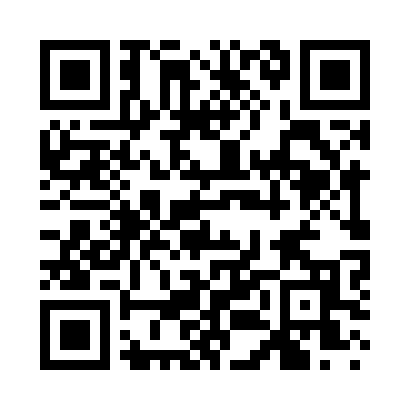 Prayer times for Corinth Hills, Georgia, USAWed 1 May 2024 - Fri 31 May 2024High Latitude Method: Angle Based RulePrayer Calculation Method: Islamic Society of North AmericaAsar Calculation Method: ShafiPrayer times provided by https://www.salahtimes.comDateDayFajrSunriseDhuhrAsrMaghribIsha1Wed5:326:471:335:168:209:362Thu5:316:461:335:168:219:373Fri5:296:451:335:168:229:384Sat5:286:441:335:168:239:395Sun5:276:431:335:168:249:406Mon5:266:421:335:168:249:417Tue5:256:411:335:168:259:428Wed5:246:401:335:168:269:439Thu5:236:401:335:168:279:4410Fri5:216:391:335:178:279:4511Sat5:206:381:335:178:289:4612Sun5:196:371:335:178:299:4713Mon5:186:361:335:178:309:4814Tue5:176:361:335:178:309:4915Wed5:166:351:335:178:319:5016Thu5:156:341:335:178:329:5117Fri5:156:341:335:178:339:5218Sat5:146:331:335:178:339:5319Sun5:136:321:335:178:349:5420Mon5:126:321:335:178:359:5521Tue5:116:311:335:188:359:5622Wed5:106:311:335:188:369:5723Thu5:106:301:335:188:379:5724Fri5:096:301:335:188:389:5825Sat5:086:291:345:188:389:5926Sun5:086:291:345:188:3910:0027Mon5:076:281:345:188:3910:0128Tue5:066:281:345:198:4010:0229Wed5:066:271:345:198:4110:0330Thu5:056:271:345:198:4110:0331Fri5:056:271:345:198:4210:04